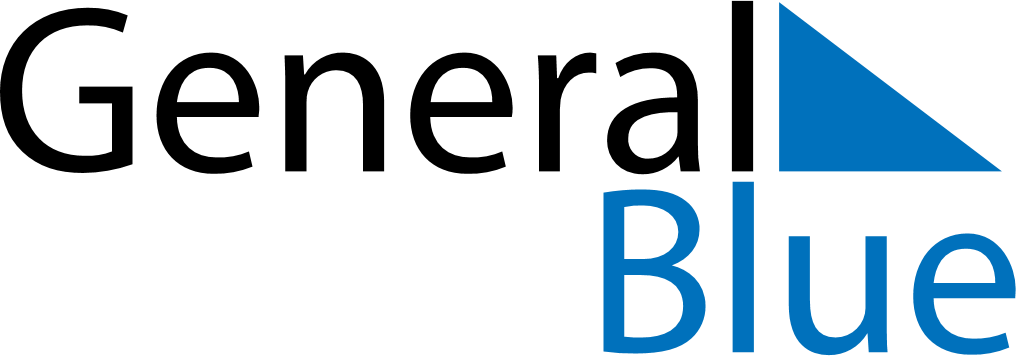 July 2024July 2024July 2024July 2024July 2024July 2024Sund, Aland IslandsSund, Aland IslandsSund, Aland IslandsSund, Aland IslandsSund, Aland IslandsSund, Aland IslandsSunday Monday Tuesday Wednesday Thursday Friday Saturday 1 2 3 4 5 6 Sunrise: 4:19 AM Sunset: 11:07 PM Daylight: 18 hours and 48 minutes. Sunrise: 4:20 AM Sunset: 11:06 PM Daylight: 18 hours and 46 minutes. Sunrise: 4:21 AM Sunset: 11:05 PM Daylight: 18 hours and 44 minutes. Sunrise: 4:22 AM Sunset: 11:05 PM Daylight: 18 hours and 42 minutes. Sunrise: 4:24 AM Sunset: 11:04 PM Daylight: 18 hours and 39 minutes. Sunrise: 4:25 AM Sunset: 11:02 PM Daylight: 18 hours and 37 minutes. 7 8 9 10 11 12 13 Sunrise: 4:27 AM Sunset: 11:01 PM Daylight: 18 hours and 34 minutes. Sunrise: 4:28 AM Sunset: 11:00 PM Daylight: 18 hours and 31 minutes. Sunrise: 4:30 AM Sunset: 10:59 PM Daylight: 18 hours and 28 minutes. Sunrise: 4:32 AM Sunset: 10:57 PM Daylight: 18 hours and 25 minutes. Sunrise: 4:33 AM Sunset: 10:56 PM Daylight: 18 hours and 22 minutes. Sunrise: 4:35 AM Sunset: 10:54 PM Daylight: 18 hours and 19 minutes. Sunrise: 4:37 AM Sunset: 10:53 PM Daylight: 18 hours and 15 minutes. 14 15 16 17 18 19 20 Sunrise: 4:39 AM Sunset: 10:51 PM Daylight: 18 hours and 12 minutes. Sunrise: 4:41 AM Sunset: 10:49 PM Daylight: 18 hours and 8 minutes. Sunrise: 4:43 AM Sunset: 10:47 PM Daylight: 18 hours and 4 minutes. Sunrise: 4:45 AM Sunset: 10:46 PM Daylight: 18 hours and 0 minutes. Sunrise: 4:47 AM Sunset: 10:44 PM Daylight: 17 hours and 56 minutes. Sunrise: 4:49 AM Sunset: 10:42 PM Daylight: 17 hours and 52 minutes. Sunrise: 4:51 AM Sunset: 10:40 PM Daylight: 17 hours and 48 minutes. 21 22 23 24 25 26 27 Sunrise: 4:53 AM Sunset: 10:38 PM Daylight: 17 hours and 44 minutes. Sunrise: 4:56 AM Sunset: 10:35 PM Daylight: 17 hours and 39 minutes. Sunrise: 4:58 AM Sunset: 10:33 PM Daylight: 17 hours and 35 minutes. Sunrise: 5:00 AM Sunset: 10:31 PM Daylight: 17 hours and 31 minutes. Sunrise: 5:02 AM Sunset: 10:29 PM Daylight: 17 hours and 26 minutes. Sunrise: 5:05 AM Sunset: 10:27 PM Daylight: 17 hours and 21 minutes. Sunrise: 5:07 AM Sunset: 10:24 PM Daylight: 17 hours and 17 minutes. 28 29 30 31 Sunrise: 5:09 AM Sunset: 10:22 PM Daylight: 17 hours and 12 minutes. Sunrise: 5:12 AM Sunset: 10:19 PM Daylight: 17 hours and 7 minutes. Sunrise: 5:14 AM Sunset: 10:17 PM Daylight: 17 hours and 3 minutes. Sunrise: 5:16 AM Sunset: 10:15 PM Daylight: 16 hours and 58 minutes. 